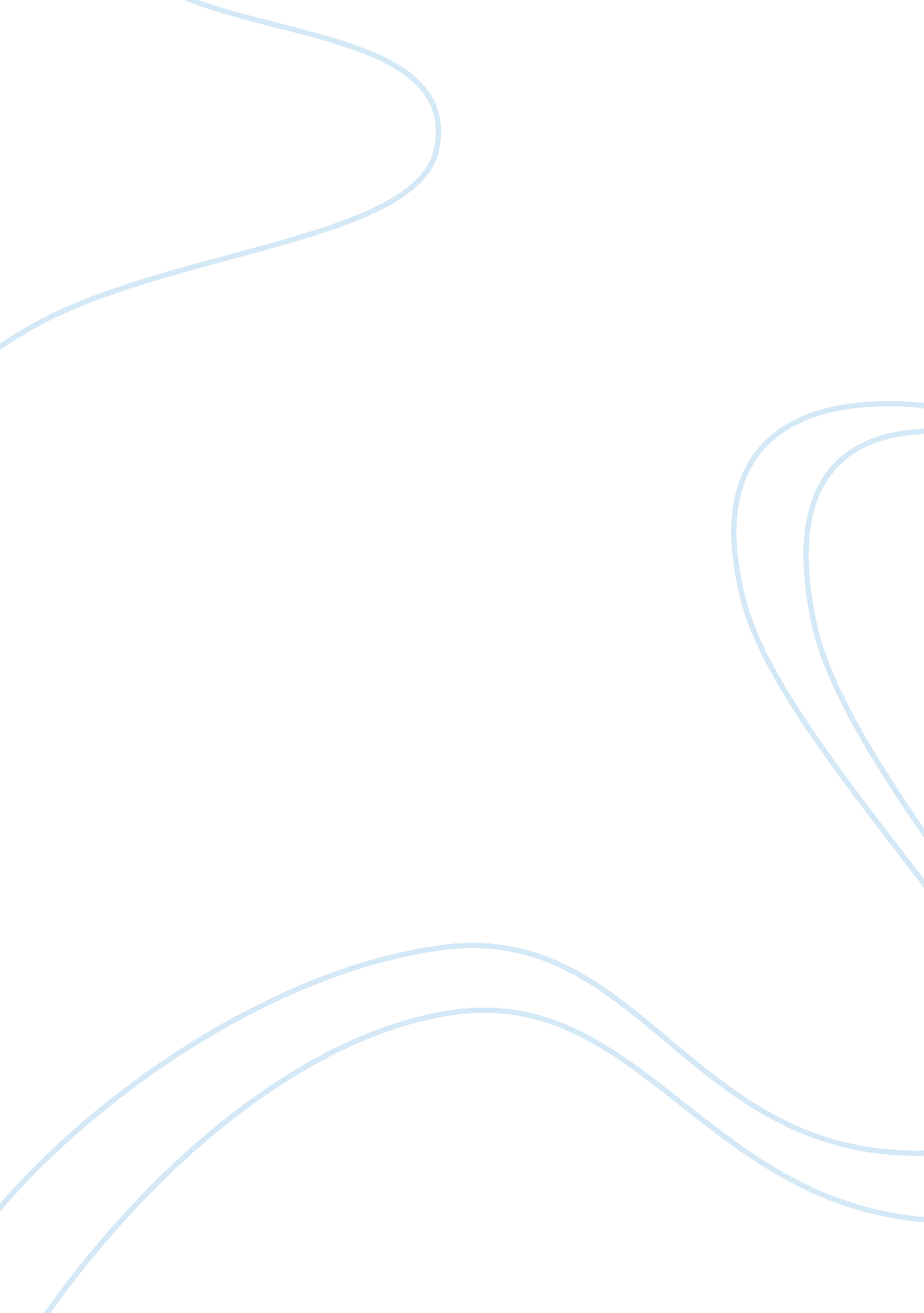 Controversial issue research proposal paragraph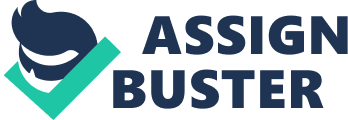 Controversial Issue Research Proposal Paragraph The ability to be able to choose to marry a person of their own choosing should be nothing less than a right that every citizen of the united States of America should have. Many believe that same sex households are not the optimal place for the upbringing of a child. However, after many studies of children brought up in same sex households compared to those raised in heterosexual homes, there showed no difference In the outcomes of the children (Barlow). Sadly, there Is a great inequality or the millions of gay and lesbian American citizens who do not have the privilege of living In one of the sixteen states that do allow same sex marriage (editorial). The ban on gay and lesbian marriages not only makes their marriages seem Inferior to that of a man and a woman's marriage, but also suppresses the civil rights of the homosexual individual living today In the united States of America (Bonbon). Sadly, there is a great inequality living in one of the sixteen states that do allow same sex marriage (editorial). The ban on gay and lesbian marriages not only makes their marriages seem inferior to homosexual individual living today in the United States of America (Bobbin). Same sex Rich Barlow, " Gay Parents As Good As Straight Ones", http://www. Buy. Du/today/2013/ gay-parents-as-good-as-straight-ones/. BIG Today, 11 April 2013. Web. 18 December Bobbin, Sarah R, " Marriage is Marriage", Liberty Media for Women, summer 2013, 3, 